LA VANGUARDIA09/11/2017Higuero: "La participación de Ilias Fifa depende de la AEPSAD"El exatleta español y embajador del cross de Atapuerca Juan Carlos Higuero ha recordado que la participación en el evento de Ilias Fifa, en libertad provisional tras acogerse a su derecho a no declarar en una causa que investiga una presunta trama de dopaje en el deporte, depende de la Agencia Española Andidopaje (AEPSAD).En una entrevista a EFE Radio, Juan Carlos Higuero ha indicado que Ilias Fifa "está inscrito" aunque ha recalcado que "su participación depende de la AEPSAD, la Agencia Española para la protección de la Salud en el Deporte"."La AEPSAD está haciendo el estudio a ver qué ha pasado realmente y él va a continuar con su temporada, tal y como la tenía planificada con su entrenador", ha explicado Higuero."Vamos a ver lo que ocurre porque hay mil y una dudas. Está inscrito, lo he visto en la lista, pero parece que sí va a tomar parte en la cita", ha abundado el exatleta.Juan Carlos Higuero, quien considera que "el cross de Atapuerca es el mejor cross del mundo", ha destacado que en la presente edición "van a estar los mejores especialistas de todas las disciplinas del mundo y de España, de 1.500 hasta la maratón".Preguntado por los favoritos en la prueba masculina, Higuero ha nombrado al etíope Muktar Edris, campeón del mundo en 5.000 metros, a su compatriota Imane Merga así como a Aweke Ayalew (Baréin).Entre las féminas, Juan Carlos Higuero ha asegurado que la etíope "Senbere Teferi puede ganar" este domingo en Atapuerca. "Pero atención también a la keniana Alice Aprot Nawowuna, subcampeona del mundo, y la tercera, Lilian Kasait", ha agregado.http://www.lavanguardia.com/deportes/20171109/432743987857/higuero-la-participacion-de-ilias-fifa-depende-de-la-aepsad.html AS09/11/2017Juan GutiérrezLydia Valentín rescata la gloria robadaEl éxito del Piragüismo en los Premios Nacionales del Deporte 2016, fallados el pasado lunes, ha eclipsado otra merecidísima distinción, la de mejor deportista de Lydia Valentín, que compartirá con Maialen Chourraut. La haltera se colgó el bronce en los Juegos de Río, pero no ha sido galardonada por esa razón, o al menos no sólo por esa, sino como desagravio por las medallas de Pekín 2008 y Londres 2012, plata y oro, que ha heredado por el dopaje de varias rivales y que no pudo disfrutar in situ. A Lydia le han robado la satisfacción de vivir el momento, las fotos de los podios olímpicos y la emoción del himno. Eso no se lo devolverán. Pero poco a poco le han ido cayendo reconocimientos que van compensando la injusticia. Me atrevo a decir que, a la larga, su figura ha crecido ante la mirada de los aficionados.Lydia Valentín recibió un Premio AS el año pasado, con el que se le rindieron honores de campeona olímpica. El Premio Reina Letizia también la reconoce como tal. Y el próximo enero, según nos reveló este miércoles la propia deportista, el COE celebrará un acto exclusivo para entregarle la plata de Pekín 2008. Un goteo continuo de gestos de resarcimiento, que habría que acompañar también de la devolución del dinero perdido. Alejandro Blanco lucha por ello, y algo se va a conseguir. Entre premio y premio, Lydia sigue con su carrera deportiva. El domingo partirá a Anaheim (California, EE UU) para aclimatarse para los Mundiales, donde parte como gran favorita, debido a la suspensión de nueve países por sus escándalos de dopaje, unida al boicot de Corea del Norte. Esa limpia de tramposos también es un triunfo suyo.https://as.com/opinion/2017/11/08/portada/1510167884_488202.html AS09/11/2017Putin dice que EE UU está detrás de la "persecución" de dopajeEl presidente ruso acusa a Estados Unidos y al Comité Olímpico internacional de ceder a las presiones de patrocinadores y canales de televisión".¿Dopaje de Estado en Rusia? "No", dice Vladimir Putin el presidente del país más extenso de la Tierra. ¿Invento de Estados Unidos para perjudicarle? "Sí", acusa el ex agente de la KGB, la antigua agencia de espionaje soviética. El principal deporte suspendido por las autoridades internacional es el atletismo, en el que sólo unos pocos atletas rusos pueden competir, pero siempre sin su bandera. Putin ha insinuado, según recoge AFP, que Estados Unidos busca perturbar las elecciones rusas, que son en marzo, y neutralizar la presencia de Rusia en los Juegos Olímpicos de Invierno de Pyeongchang (Corea del Sur), a celebrar en el mes de febrero. Putin ha hecho estas declaraciones en una visita a Tcheliabinsk, en Siberia.El presidente ruso, sobre el que pesan acusaciones occidentales de una peligrosa deriva autoritaria, dice que Estados Unidos trata de perjudicar los intereses de su país y perseguirle en materia de dopaje, porque la mayoría de los patrocinadores de las grandes citas internacionales "se encuentra en Estados Unidos", y añade: "El Comité Olímpico cede a la presión de los patrocinadores y de los canales de televisión".  Sobre las supuestas pretensiones occidentales de que Rusia, ante la permanente sospecha de sus deportistas a causa del dopaje, compita en los Juegos Olímpicos de Invierno con bandera neutral, ha sido tajante: "Sería una humillación inaceptable y demostraría el mal momento en el que está el movimiento olímpico". https://as.com/masdeporte/2017/11/09/atletismo/1510245280_023937.html EL ECONOMISTA09/11/2017"La eficacia policial en medicamentos falsificados no supera el 20%, al resto no llegamos"Javier Molinera, Inspector jefe de Consumo, Medio Ambiente y Dopaje en el Deporte de la Policía NacionalJavier Molinera lideró el año pasado un total de 30 operaciones policiales contra el tráfico ilegal de medicamentos, en las que se intervinieron unos cinco millones de dosis de fármacos y se detuvo a 100 personas. Es sólo una mínima parte de lo que mueve el mercado negro de falsificados en España, según reconoce el inspector de la Policía Nacional.En su experiencia al frente de la lucha policial contra los medicamentos falsificados, ¿se trata de un mercado que está controlado o que va a más?Está en aumento. En la sociedad hay un interés desmedido por el aspecto físico. Es la razón por la que los medicamentos anabolizantes son los que más se consumen. Luego está nuestro estilo de vida, que nos obliga a utilizar otros medicamentos como ansiolíticos. Tanto unos como otros son de prescripción y, en el momento en que no puedes disponer de una receta, acudes al mercado negro.¿Qué canales son los más habituales para comprar o traficar con falsificados?El principal canal es Internet. Nada más sencillo que entrar en Internet, escribir lo que quieras obtener y ya te sale cualquier medicamento. Luego el envío postal nunca se sabe de dónde te llega ni tampoco el contenido.¿A cuánto podría ascender el valor del mercado ilegal de medicamentos en España?El volumen mundial de falsificados rondaría los 100.000 millones de dólares al año. Aproximadamente 1.400 millones de euros en España. Tenemos como un 10 por ciento de lo que genera Europa. Son cifras aproximadas, no se puede saber exactamente cuánto se mueve en el mercado. Analizamos el trabajo que realizamos, los resultados y la valoración de los productos intervenidos y, en función de esto, calculamos que podemos abarcar entre un 10 y un 20 por ciento. La eficacia policial no supera en este campo el 20 por ciento. Hay un 80 por ciento al que no llegamos.¿Y en aduanas?En aduanas cogemos una mínima parte del volumen total. El motivo por el que no se coge más es porque son paquetes postales pequeños. De China viene casi todo y también lo que compras en Amazon o en AliExpress. Ahí están los principales mercados online. No se puede filtrar todo, son paquetes pequeños a nivel de usuario, no son contenedores. Interceptas aquello que buscas. Lo que no buscas, no lo interceptas.¿Cuáles son los fármacos más falsificados o con mayor demanda?Hay tres grandes grupos. Uno son los anabolizantes, todo lo que tiene que ver con aumento de la masa muscular y gimnasios, tipo nandrolona, testosterona u hormona del crecimiento. Un segundo gran grupo son los ansiolíticos, antidepresivos y adelgazantes, que están más relacionados con el mundo de la mujer, como lexatin, o todos aquellos derivados de la sibutramina; y un tercer grupo son los tratamientos de la disfunción eréctil. El uso de hormonas y medicamentos genera una disminución de la libido, con lo cual obliga a recurrir a este tipo de fármacos.¿Qué volumen del mercado de falsificados representan los anabolizantes?Es difícil de calcular, pero del grueso de lo que intervenimos, el 70 por ciento son anabolizantes y derivados de la testosterona, precisamente para potenciar el incremento muscular. Otro 20 por ciento serían tratamientos de disfunción eréctil y el resto, adelgazantes y ansiolíticos. Son porcentajes por el campo y volumen de intervención.http://www.eleconomista.es/sanidad/noticias/8732744/11/17/El-mercado-de-medicamentos-falsificados-en-Espana-ronda-los-1400-millones-de-euros.html EL PAIS09/11/2017La UCI investiga a Cancellara por dopaje tecnológicoEl exciclista Phil Gaimon acusa al suizo en un libro de usar un motor oculto en su bicicleta en dos clásicas que ganó en 2010El presidente de la Unión Ciclista Internacional (UCI), David Lappartient, ha anunciado este jueves una investigación a raíz de las acusaciones de dopaje tecnológico formuladas por el exciclista estadounidense Phil Gaimon contra el suizo Fabian Cancellara. En un libro de reciente publicación, Gaimon acusó a Cancellara de utilizar un motor oculto en la bicicleta cuando ganó las clásicas Tour de Flandes y París-Roubaix en 2010, algo que el corredor suizo siempre ha negado."Cuando se ven las imágenes, su aceleración no parece natural en absoluto, como si le costara seguir el ritmo de los pedales. Ese cabrón probablemente tenía un motor", escribe Gaimon en su libro.El presidente de la UCI confirmó a la web especializada en ciclismo Cyclingnewsque recabará más información sobre los cargos presentados por Gaimon contra Cancellara. "Lo único que puedo decir es que vamos a buscar más información y vamos a investigar porque tenemos que saber exactamente qué hay de cierto en ello. Por supuesto que he oído los rumores, como todo el mundo, y quiero saber qué hay de cierto, es nuestro trabajo. Espero que esto no haya ocurrido nunca en el ciclismo profesional", comentó Lappartient."Si fuera cierto [las acusaciones contra Cancellara], sería un desastre para la imagen del ciclismo y por eso tenemos que luchar. Quiero que la gente y los aficionados puedan confiar en los resultados, en la UCI y en los controles de nuestras instituciones", añadió. Gaimon limitó, por su parte, las acusaciones a una época determinada: "Creo que eso ocurrió aquel año un par de veces, pero en cuanto se supo, nadie volvió a hacerlo".En 2017 dos corredores amateurs han sido cazados utilizando motores en sus bicicletas, y en 2016 la corredora belga de ciclocross Femke Van den Driessche fue suspendida por seis años al descubrirse un motor en una de las bicis que utilizó en los campeonatos del mundo.https://elpais.com/deportes/2017/11/09/actualidad/1510249174_728164.html SPORT09/11/2017El piragüista Igor Trunov, suspendido por dopajeNo hay lugar para el dopaje" advierte el presidente de la Federación Internacional, el español José PerurenaEl ucraniano ha sido sancionado por un periodo de cuatro años por su positivo en la Copa del Mundo celebrada en Portugal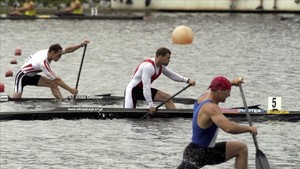 El piragüista ucraniano Igor Trunov ha sido suspendido por un periodo de cuatro años tras haber dado positivo en una prueba de dopaje, anunció hoy la Federación Internacional de Piragüismo (ICF)."No hay lugar para el dopaje en ningún deporte, y seguiremos adoptando una posición firme hasta que nuestro mensaje llegue a los atletas: haz trampa y sufrirás las consecuencias", dijo en un comunicado el presidente de la ICF, el español José Perurena.Durante la Copa Mundial de Piragüismo celebrada en mayo en la ciudad portuguesa de Montemor-o-Velho, Trunov registró altos niveles de testosterona en un control antidopaje dentro de la competición, motivo por el que "se tomó la decisión de aplicar toda la fuerza de la ley contra el ucraniano".Como resultado, Trunov fue descalificado de las pruebas de K1 200 metros y deberá devolver la medalla de plata que ganó en Montemor.Asimismo, él y sus compañeros de equipo deberán devolver las medallas de oro que ganaron en el K4 500 y el K2 500 en Montemor, además de la medalla de bronce K2 500 que consiguieron en la segunda Copa del Mundo de Piragüismo disputada en Szeged (Hungría).Perurena subrayó la necesidad de "tomar medidas enérgicas" contra aquellos que violan las reglas, al considerar que hay muchos "atletas tremendos, todos limpios y trabajando duro para ser los mejores"."Les debemos a ellos, a los aficionados y al deporte mantener nuestra tolerancia cero al dopaje", añadió.http://www.sport.es/es/noticias/deportes/piraguista-igor-trunov-suspendido-dopaje-cuatro-anos-6409995 AS09/11/2017Carmelita Jeter, la segunda mujer más rápida, dice adiós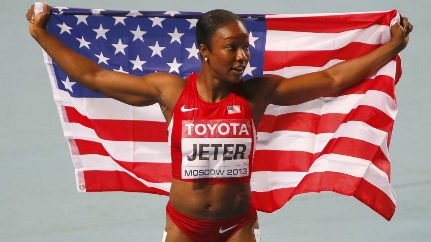 La estadounidense Carmelita Jeter, la segunda mujer más rápida de la historia, ha confirmado en la NBC que se retira del atletismo después de un 2017 en el que sus lesiones se agravaron seriamente, y que la dejaron fuera de la alta competición. La atleta, que tiene 37 años, fue campeona mundial del hectómetro en Daegu 2011 y tiene en total tres medallas olímpicas y siete mundialistas en la distancia. Su mejor marca es de 10.64 (Shanghai, 2009), lo que la sitúa sólo por detrás en el ránking mundial de siempre de su compatriota Florence Griffith-Joyner (10.40 en Seúl 1988). Tiene la plusmarca mundial de 4x100 metros con 40.82, conseguida en los Juegos Olímpicos de Londres 2012, equipo en el que hizo la última posta.Ahora se dedicará a dar charlas motivacionales y trabaja como mánager en Total Sports. Aspiraba a acudir a los Juegos Olímpicos de Invierno de Pyeongchang 2018 en bobs, pero ha tenido que renunciar a causa de su lesión en la pierna izquierda.Si los planes de la Federación Internacional de Atletismo de anular los récords presuntamente dudosos se llevan al último extremo, Carmelita podría convertirse en récordwoman mundial, porque las marcas de Florence Griffith-Joyner están permanentemente en entredicho por sospechas de dopaje.https://as.com/masdeporte/2017/11/09/atletismo/1510227459_385531.html DIARIO ATLÁNTICO09/11/2017Suspendidos por dopaje dos ciclistas másterLos campeones gallegos Francisco Javier Iglesias, del Supermercados Froiz, y Valeriano Carrera, del Club Ciclista de la Fuente, no pueden correr.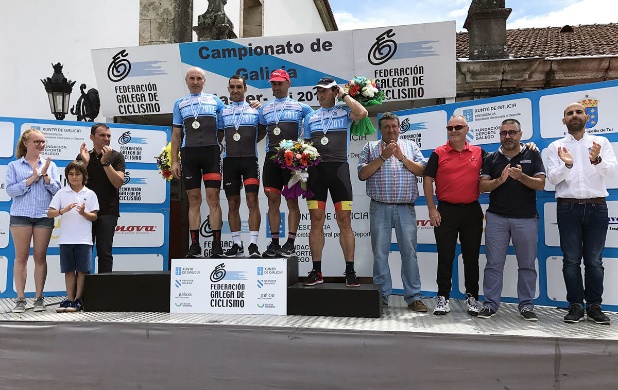 Dos de los cuatro campeones de Galicia de las categorías máster de la presente campaña se encuentran suspendidos por dopaje. Valeriano Carrera, máster 60, y Francisco Javier Iglesias, máster 40, carecen de licencia desde el pasado 18 de septiembre tras dar positivo en un control y serles abierto expediente por la Agencia Española de Protección de la Salud en el Deporte (AEPSAD). 
Ambos deportistas lograron la victoria esta temporada en sus correspondientes categorías en el Campeonato de Galicia de carretera, disputado en la localidad del Tui el pasado mes de mayo. Francisco Javier Iglesias se impuso en la categoría máster 40 tras llegar a la línea de meta en solitario. De igual modo, Valeriano Carrera, del Club Ciclista de la Fuente, de la propia localidad de Tui, se impuso en máster 60.
Las categorías máster son completamente aficionadas y, a lo largo del año, apenas pasan controles antidoping. Los únicos son en pruebas puntuales. En ambos casos, los ciclistas perdieron su ficha el pasado mes de septiembre y, hasta el momento, se trata de una "medida cautelar de suspensión de licencia federativa". Habitualmente, estas son las medidas que se toman en los casos de un positivo hasta que se culmina el proceso sancionador por la vía deportiva. En el momento de una sanción firme, se detalla el período de sanción definitivo al corredor y se hace público. Hasta el momento, el expediente de Carrera e Iglesias está en proceso.http://www.atlantico.net/articulo/deporte-local/suspendidos-dopaje-ciclistas-master/20171109000654616837.html EL DEPORTIVO 10/11/2017Un nuevo positivo contamina al surf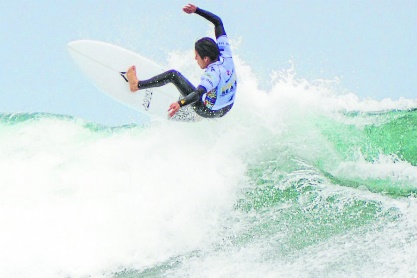 La incorporación del surf como deporte olímpico entusiasmó a muchos en Chile y el mundo. Fue la oportunidad de incluir a la disciplina como una más de los deportes federados y ser parte de una selección nacional, capaz de aportar con medallas en los distintos megaeventos en los que el Team Chile participa. Abrió un abanico de nuevas opciones, también de responsabilidades.Una de ellas, quizás la más importante, fue la inclusión de los test antidopaje que comenzaron a implementarse desde el año pasado en todas las competencias organizadas por la Federación Chilena de Surf. Y claro, comenzaron a aparecer las muestras con resultados adversos.El primero fue el de María Jesús Barrios, quien resultó con una resultado positivo por THC (marihuana), en mayo pasado. Pero en la última actualización de la lista de deportistas provisionalmente suspendidos, publicada por la Comisión Nacional Contra el Dopaje (CNCD), apareció un nuevo caso en el deporte de las olas. Se trata de Alejandro Díaz, surfista ariqueño que dio positivo en una muestra tomada en el campeonato nacional, realizado el pasado 15 de agosto en Arica. La sustancia encontrada es hidroclorotiazida, un diurético que es utilizado como enmascarante de otras sustancias prohibidas.El golpe llegó como un mazazo para el surf chileno. Díaz, de 21 años, asoma como una de las proyecciones para el deporte en el país, sin embargo, ahora su futuro está en entredicho, pues de resultar culpable, se trataría del primer dopaje deportivo de la disciplina en Chile. Con ánimo de trampa.El deportista no quiso referirse al tema, excusándose en el silencio que el organismo controlador del dopaje le exige. Eso sí, su entorno aseguró que todo es un malentendido, un error. “Fue por ignorancia. El medicamento fue recetado por un tratamiento médico contra una alergia. No teníamos conocimiento de que la sustancia estaba prohibida”, aseguraron.Díaz, que está suspendido provisionalmente, arriesga una sanción que va de los seis meses a los cuatro años de castigo. Su nombre hoy se suma a los 12 casos que durante este año han aparecido con muestras adversas en el deporte nacional. Éste es el segundo que afecta al surf, los dos en menos de un año.http://eldeportivo.latercera.com/el-deportivo/noticia/nuevo-positivo-contamina-al-surf/26405/ IOC09/11/2017IOC SANCTIONS FOUR RUSSIAN ATHLETES AND CLOSES ONE CASE AS PART OF OSWALD COMMISSION FINDINGSTODAY, THE INTERNATIONAL OLYMPIC COMMITTEE (IOC) HAS PUBLISHED NEW CONCLUSIONS FROM THE OSWALD COMMISSION HEARINGS, WHICH ARE BEING CONDUCTED IN THE CONTEXT OF THE SOCHI 2014 FORENSIC AND ANALYTIC DOPING INVESTIGATIONS. AS A RESULT, THE FOUR RUSSIAN CROSS COUNTRY SKIERS, YULIIA IVANOVA, ALEXEY PETUKHOV, EVGENIYA SHAPOVALOVA AND SOCHI 2014 THREE-TIME SILVER MEDALLIST MAKSIM VYLEGZHANIN, HAVE BEEN SANCTIONED. THE CASE OPENED AGAINST A FIFTH ATHLETE HAS BEEN CLOSED WITHOUT A SANCTION.More hearings concerning other athletes will be held over the next few weeks.The IOC Disciplinary Commission, composed for these four cases of Mr Denis Oswald (Chairman), Mr Juan Antonio Samaranch and Mr Patrick Baumann, decided the following:Yuliia IVANOVA, Alexey PETUKHOV, Evgeniya SHAPOVALOVA and Maksim VYLEGZHANIN are found to have committed anti-doping rule violations pursuant to Article 2 of The International Olympic Committee Anti-Doping Rules applicable to the XXII Olympic Winter Games in Sochi, in 2014, and are disqualified from the events in which they participated. In addition, the four athletes are declared ineligible to be accredited in any capacity for all editions of the Games of the Olympiad and the Olympic Winter Games subsequent to the Olympic Winter Games Sochi 2014.The reasoning for these decisions will be communicated in due course.In addition to these four decisions, the IOC Disciplinary Commission has issued a fifth decision in which it found that the elements in the file and the conclusions of the investigations conducted so far were not sufficient to establish an anti-doping rule violation. Accordingly, the disciplinary proceedings opened against the athlete were terminated and the case filed. In order to protect the rights of the athlete, the identity of the athlete concerned will not be disclosed and the decision will not be published at this point in time.The Disciplinary Commission, chaired by IOC Member Denis Oswald, is responsible for investigating the alleged doping violations by individual Russian athletes. Therefore, all the samples collected from Russian athletes at the Olympic Winter Games Sochi 2014 that were available to the IOC were re-analysed. This had two goals – to further review the samples for evidence of doping, and separately to determine if the samples themselves or the bottles were manipulated or tampered with.Due to the nature and complexity of the cases, this thorough, comprehensive and time-consuming process has taken several months and had to involve external forensic experts, who had to develop a legally-defendable methodology for all the cases under the jurisdiction of the Disciplinary Commission. Due process has to be followed, and re-analysis is still underway.The IOC showed its determination to protect clean athletes from the very beginning of the case, in July 2016, by immediately establishing the Disciplinary Commission and the Inquiry Commissions, following the publication of the McLaren report. The IOC took this extra measure since Prof. McLaren did not have the authority to bring forward Anti-Doping Rule Violation (ADRV) cases against individual athletes.After receiving the results from the final McLaren report in December 2016, the IOC opened proceedings against the 28 Russian athletes mentioned in the report, which are now being heard by the Oswald Commission.The Oswald Commission has announced that all hearings for active athletes who could qualify for the Olympic Winter Games PyeongChang 2018 will be completed by the end of November 2017. In accordance with the World Anti-Doping Code, confidentiality has to be respected in the interests of the athletes concerned. The purpose of this work is to ensure that the International Federations (IFs) have the necessary tools to protect the qualification competitions. The outcome of the hearings will be announced as soon as possible after each individual hearing. This will allow the IFs to follow up with their own disciplinary hearings immediately, and to take the athletes concerned out of the qualification system as soon as possible.The decision with regard to the participation of Russian athletes in the Olympic Winter Games PyeongChang 2018 will be taken by the IOC Executive Board in December based on the findings of the Inquiry Commission chaired by Samuel Schmid, a former President of Switzerland.https://www.olympic.org/news/ioc-sanctions-four-russian-athletes-and-closes-one-case-as-part-of-oswald-commission-findings INSIDE THE GAMES09/11/2017Olympic figure skating champion cleared of doping charge by IOC but four Russian skiers disqualifiednternational Olympic Committee (IOC) Disciplinary Committee proceedings have today been dropped against Russia's Sochi 2014 figure skating champion Adelina Sotnikova.But Russian cross-country skiers - including three-time Olympic silver medallist Maxim Vylegzhanin as well as Alexey Petukhov, Julia Ivanova and Evgenia Shapovalova - have been disqualified and stripped of medals.They have also been banned from attending any future Olympic Games in any capacity. Sotnikova, 17 when she won at Sochi 2014, was named in an evidence disclosure package published with the World Anti-Doping Agency (WADA)-commissioned McLaren Report as one athlete about whom scratches indicative of tampering were found on test tubes in which urine samples were submitted.insidethegames understands that former Moscow laboratory director Grigory Rodchenkov, the main witness in the McLaren Report, claimed she was not part of the programme."Whereas the IOC Disciplinary Commission has considered the elements obtained in relation with Ms Adelina Sotnikova based on the investigations, which have been conducted to date," reads an IOC statement seen by insidethegames."Whereas the Disciplinary Commission has notably examined the reports of Prof. McLaren and dossier of evidence that McLaren provided in complement thereto, the results of the forensic examination of the samples collected in Sochi and of the salt analysis of the same samples performed at the request of the IOC, and finally in affidavit published by Dr Grigory Rodchenkov."Whereas the Disciplinary Commission comes to the conclusion that there is no sufficient element in the evidence available to date, which would establish an anti-doping rule violation by the athlete."The Disciplinary proceedings opened against the athlete Adelina Sotnikova are terminated and the matter is filed."Sotnikova had announced in August that she does not intend to compete at Pyeongchang 2018 due to injury.Vylegzhanin has been stripped of Olympic silver medals won in the 50 kilometres mass start cross country and in the team sprint.He had already lost the 4x10km relay silver medal he won after team-mate Alexander Legkov was disqualified. Legkov had been stripped last week of the 50km mass start gold he won at Sochi 2014. Six Russians - all cross-country skiers - have now been sanctioned in total.Verdicts are still outstanding against others - from bobsleigh, skeleton and speed skating - who attended hearings here on Monday (November 6).Petukhov finished fourth in the semi-final in the men's sprint cross country event.Julia Ivanova enjoyed a best finish of 17th in the 10km classical event while Evgenia Shapovalova placed sixth in the women's sprint quarter-final.There have been no reasons given by the IOC Disciplinary Commission as to why any of the four Russians were disqualified. The six Russians, plus Sotnikova, were among those implicated as those involved in the tampering of urine samples during Sochi 2014.The IOC Commission chaired by Executive Board member Denis Oswald has spent the past year developing a scientific basis for proving these claims.This has included work alongside a Swiss Laboratory to test samples for scratches and marks to prove they were illegally opened while also analysing levels of salt submitted for evidence of its use as a masking agent.Ilia Chernousov - who has not yet been named in connection - was initially third in the 50km mass start cross-country in a Russian 1-2-3.Martin Johnsrud Sundby of Norway was fourth.Sundby was also stripped of the overall World Cup and Tour de Ski titles he claimed in the 2014-2015 season after failing a test for asthma medication salbutamol, although he was only banned for two months during the summer off-season.More followshttps://www.insidethegames.biz/articles/1057686/sotnikova-cleared-of-wrongdoing-by-ioc-disciplinary-commission-as-others-disqualified SPORTS INTEGRITY INITIATIVE09/11/2017Italian cycling list includes 350 people subject to doping sanctionsA total of 350 people under the jurisdiction of the Italian cycling federation (FCI) are currently subject to doping sanctions, a list published by the FCI indicates. Most of the cyclists are amateurs, but the list also includes sports directors and managers.The Sports Integrity Initiative discovered the list when researching recent doping sanctions confirmed by Italy’s anti-doping agency (NADO Italia). Two cyclists were sanctioned after the XC Del Santo Trophy Corratec mountain bike event on 21 May. This included a two year ban issued to Emanuele Dapiran and a two year ban issued to Stefano Zanini (not to be confused with the Tour de France 2000 stage winner of the same name).A minor cyclist had been sanctioned with a four year ban from 7 November, NADO Italia also confirmed. Amateur cyclist Andrea Sanvido was also sanctioned with a four year ban from 7 November, NADO Italia announced.NADO Italia also confirmed that Alessandra Brunelli has been sanctioned with a four month ban from 7 November. The triathlete was provisionally suspended in June following an AAF.NADO Italia has also confirmed that a number of athletes have returned AAFs. This includes tennis player Marco Giuseppe Baglivo, who has been provisionally suspended after an AAF for THC metabolites (cannabis) at the A1 Championship Series in Genoa on 15 October.Wushu athlete Francesco Bocca has been provisionally suspended after returning an AAF for furosemide on 14 October. Weightlifters Cinzia Pecoraro and Giovanni Vernile have been provisionally suspended after reporting AAFs for ostarine.http://www.sportsintegrityinitiative.com/italian-cycling-list-includes-350-people-subject-doping-sanctions/ 